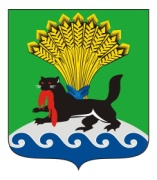 РОССИЙСКАЯ ФЕДЕРАЦИЯИРКУТСКАЯ ОБЛАСТЬИРКУТСКОЕ РАЙОННОЕ МУНИЦИПАЛЬНОЕ ОБРАЗОВАНИЕАДМИНИСТРАЦИЯПОСТАНОВЛЕНИЕот «_01__»_07___________ 2022__г.					                      №__388О проведении районной акции «Школьный портфель» в 2022 годуВ целях поддержки малоимущих семей, проживающих на территории Иркутского района, в том числе семей, имеющих первоклассников, обеспечения их канцелярскими принадлежностями, согласно п. 19.1 ч. 1 ст. 15 Федерального закона от 06.10.2003 № 131 - ФЗ «Об общих принципах организации местного самоуправления в Российской Федерации», руководствуясь указом Губернатора Иркутской области  от 12.10.2020 № 279-уг «О режиме функционирования повышенной готовности для территориальной подсистемы Иркутской области единой государственной системы предупреждения и ликвидации чрезвычайных ситуаций», во исполнении подпрограммы «Поддержка социально ориентированных некоммерческих организаций в Иркутском районном муниципальном образовании»                   на 2018-2024 годы муниципальной программы Иркутского районного муниципального образования «Развитие институтов гражданского общества в Иркутском районном муниципальном образовании» на 2018-2024 годы, утвержденной постановлением администрации Иркутского районного муниципального образования от 01.12.2017   № 565 «Об утверждении муниципальной программы Иркутского районного муниципального образования «Развитие институтов гражданского общества в Иркутском районном муниципальном образовании» на 2018-2024 годы», руководствуясь 
постановлением администрации Иркутского районного муниципального образования от 04.07.2018 № 325 «Об утверждении порядков проведения мероприятий на 2018 – 2023 годы», статьями 39, 45, 54 Устава Иркутского районного муниципального образования, администрация Иркутского районного муниципального образованияПОСТАНОВЛЯЕТ: 1. Отделу по связям с общественностью комитета по социальной политике администрации Иркутского районного муниципального образования провести районную акцию «Школьный портфель» (далее-Акция) на территории Иркутского районного муниципального образования в период с 01.08.2022 по 31.08.2022.2. Утвердить состав оргкомитета Акции на 2022 год согласно приложению к настоящему постановлению.3. Управлению   учета   и    исполнения сметы администрации Иркутского районного муниципального образования обеспечить финансирование расходов на проведение Акции в 2022 году за счет средств районного бюджета.4. Опубликовать настоящее постановление в газете «Ангарские огни» и разместить в информационно - телекоммуникационной сети «Интернет» на официальном сайте Иркутского районного муниципального образования www.irkraion.ru.  5. Контроль исполнения настоящего постановления возложить на заместителя Мэра – председателя комитета по социальной политике.Мэр района                                                                                             Л.П. ФроловЛИСТ СОГЛАСОВАНИЯк проекту постановленияО проведении районной акции «Школьный портфель» в 2022 годуСПИСОК РАССЫЛКИ:Отдел по связям с общ– 1 экз.Управление учета и исполнения сметы – 1экз. Газета «Ангарские огни» – 1 экз.                                                                           Приложение утвержденпостановлением администрацииИркутского районного муниципального образования от «__» ________ № _______СОСТАВ ОРГКОМИТЕТА РАЙОННОЙ АКЦИИ «ШКОЛЬНЫЙ ПОРТФЕЛЬ» НА 2022 ГОДЗаместитель Мэра – председатель комитетапо социальной политике администрации Иркутского районного муниципальногообразования (далее – АИРМО)				председатель оргкомитета;Главный специалист отдела по связям с общественностью комитета по социальной политике АИРМО				      секретарь оргкомитета.Члены оргкомитета:Начальник отдела по связям с общественностьюкомитета по социальной политике АИРМО;Начальник отдела по обеспечению деятельности комиссии по деламнесовершеннолетних и защите их правкомитета по социальной политике АИРМО;Старший инспектор отдела по связям с общественностью комитета по социальной политике АИРМО.Заместитель Мэра – председатель комитета по социальной политике 	        Е.В. МихайловаПОДГОТОВИЛ:И.о. начальника отдела 	по связям с общественностью                                                                     ВИЗА СОГЛАСОВАНИЯ:Первый заместитель Мэра района  «__»_________ 2022 г.Заместитель Мэра – председатель комитета по социальной политике«__»____________2022 г. Руководитель аппарата – начальник организационно -                                контрольного управления «__»___________2022 г.Председатель Комитета по финансам«___»___________2022 г.Начальник отдела управления учета и исполнения сметы –главный бухгалтер«___»_________2022 г.Начальник правового управления«__»_________ 2022 г.    Е.Н. Королева           И.В. Жук Е.В. Михайлова     С.В. Базикова       А.В. Зайкова       Т.В. Юркова Д.М. Остапенко